5th Grade Supplies for the WHOLE grade!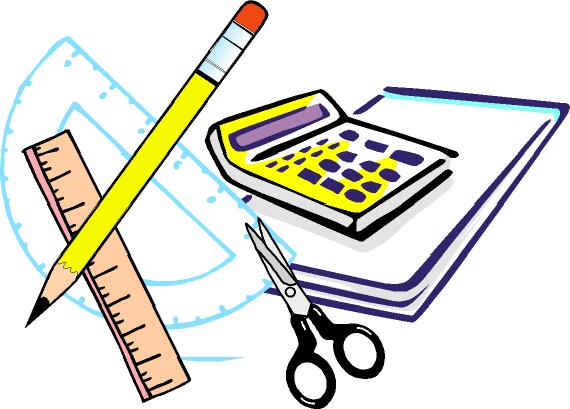 (Keeping it Easy!)Good news for 5th grade families!The fifth grade teachers have come up with a way to make purchasing classroom supplies easier than ever. We are asking for families to donate money and we buy the supplies. Families just visit our supply donation page on gofundme.com. All you need to do is go to the website and make a donation. As families donate, we will start buying the supplies for the school year. You will avoid waiting on long lines at stores and spend less money on school supplies! Please donate as soon as you can to ensure we can start ordering all the supplies now. The suggested donation is $80 per child, which is far less expensive than the supplies would cost if purchased individually. You have the choice to pay in two $40 installments or the $80. If you would like to donate more to sponsor another family, feel free to donate more money. Please donate what you can afford. If you have bought class supplies over the Summer, please keep them for home use or return them to the store. Copy and paste the link below into your browser to donate: You can also visit the 5th Grade page on the P.S. 261 website to access this link: https://www.gofundme.com/ps-261-5th-grade-supply-list*Please note, even though the site is organized by Catherine Pacilio this fundraiser is for  ALL the 5th grade classes. We look forward to getting off to a smooth start to the school year!Sincerely,The Fifth Grade TeamBuy these personalized supplies for your kids:**These can be decorated or have an interesting design on them**1 FUN Homework/Handout Folder (Heavy Duty/Plastic)1 Pencil case		 Put in pencil case:1 Handheld pencil sharpener 1 pack of special personal pens1 pack of special personal pencilsHandheld Spell Checker (find on amazon- type in electronic handheld spell checker)